Załącznik nr 1 – Opis przedmiotu zamówieniaTermin realizacji7 czerwca 2024 roku, w godzinach 16:00 - 2:00 (zamówienie podstawowe)Liczba uczestników400 osób (zamówienie podstawowe) CelCelem spotkania jest integracja pracowników, szerzenie pozytywnych postaw 
i wzorców, poprawa wzajemnej komunikacji, nauka umiejętności współpracy oraz budowanie poprawnych relacji między pracownikami, budowanie wzajemnego zaufania, rywalizacja fair play, nauka pracy zespołowej, adaptacji w trudnych 
i stresujących warunkach oraz pogłębianie relacji nieformalnych, a także dobra zabawa i możliwość indywidulanego odpoczynku.Miejsce i sposób realizacji:Spotkanie w plenerze na terenie Miasta Poznania.Wykonawca zapewni pole piknikowe (Monitorowany teren w otoczeniu terenów zielonych o powierzchni min. 8 tys. m2) do wykorzystania wyłącznie na potrzeby Zamawiającego, z dostępną na miejscu infrastrukturą tj.: Ogrodzenie całego terenu spotkania bariera (np. płotem) o minimalnej wysokości 1,4 m tj. uniemożliwiające wejście na teren osób niepowołanychhala namiotowa o powierzchni min. 300 m2 z utwardzoną podłogą na całej powierzchni hali oraz z możliwością otwarcia ścian bocznych namiotu;ponadto min. 150 zadaszonych miejsc siedzących (stoły piknikowe + ławy);400 dodatkowych miejsc siedzących (ławostoły) oraz minimum 5 parasoli ogrodowych o średnicy minimum 3m strefa chill: min. 30 szt. leżaków; bezpłatne węzły sanitarne (łazienka i toalety) z bieżącą wodą ciepłą 
i zimną, w ilości wystarczającej do obsługi min. 400 uczestników;parking na min. 100 miejsc, z utwardzoną drogą dojazdową oddalony od miejsca spotkania o nie więcej niż 50 m,;Pole piknikowe musi znajdować się w odległości nie większej niż 500m od przystanku komunikacji miejskiej kuchnia stacjonarna, gdzie posiłki przygotowywane są bezpośrednio na miejscu - posiadająca aktualną zgodę Wojewódzkiej Stacji sanitarno- epidemiologicznej min. 5 stoisk  do wydawania posiłków ();podesty sceniczne o wysokości min. 20 cm i tworzące scenę 
o wymiarach ok. 4 m x 8 m wraz z oświetleniem tj. min. 6 lamp estradowych oraz sprzętem nagłośnieniowym tj. 2 x aktywne kolumny 250w, 2 x subbas aktywny 1000w, 6 x monitory pasywne 400w, min. 2 mikrofony; scena musi uwzględniać konieczność sprawnego, bezkolizyjnego wchodzenia i schodzenia. Scena powinna być stabilna, sucha i czysta. Scena wraz z oświetleniem i nagłośnieniem powinna zostać ulokowana w hali namiotowej znajdującej się na terenie pola piknikowego;Zamawiający nie zapewnia: namiotów technicznych, dodatkowych pomieszczeń dla sprzętu czy służb Wykonawcy.Wykonawca zapewni artykuły higieniczne w liczbie przewidzianej dla 400 osób (zamówienie podstawowe)Wykonawca zapewni bieżący serwis toalet w dniu spotkania. Serwis winien odbywać się bezkolizyjnie i nie może ograniczać bieżącego korzystania z toalet przez uczestników. Wykonawca zapewnieni bieżący serwis sprzątający na miejscu w dniu spotkania.Koordynacja spotkania:Wykonawca zapewni – koordynatora na miejscu spotkania, czyli osobę odpowiedzialną za kontakty z Zamawiającym przez cały czas, trwania spotkania, który będzie w stałym kontakcie z koordynatorami (2 os.) po stronie Zamawiającego. Wykonawca odpowiada za zapewnienie sprawnej obsługi logistycznej, artystycznej i technicznej całego spotkania. Wykonawca zapewni 4 osoby do obsługi na miejscu przy rejestracji uczestników.Wymagania Zamawiającego dotyczące realizacji zamówienia oraz zakres prac i obowiązków Wykonawcy.W ramach realizacji zamówienia Wykonawca zapewni:1 osobę w roli koordynatora spotkania, do którego obowiązków należeć będzie:  koordynowanie działań przy rozstawieniu sceny, miejsca do tańczenia, wydawania posiłków, namiotów, pozostałych stoisk, nagłośnienia, wydruku talonów konsumpcyjnych, itp. obsługę logistyczną i koordynowanie całości przygotowania i podania jedzenia,koordynowanie pozostałych działań podczas spotkania.1 osobę w roli konferansjera od rozpoczęcia spotkania tj. godz. 16:00 do zakończenia zajęć animacyjno-integracyjnych dla grupy tj. godz. 22:00,3 osoby do obsługi technicznej na czas trwania spotkania10 osób do serwowania dań i wydawania napojów oraz do obsługi baru z napojami ciepłymi i zimnymi,4 osoby do ochrony terenu podczas spotkania od 15:30 do zakończenia spotkania.4 osoby do czynności polegających na rejestracji uczestników spotkania, w godzinach 16:00 – 19:00;1 ratownika medycznego uprawnionego do wykonywania zadań z zakresu ratownictwa medycznego na czas trwania spotkania.1 fotografa, który uwieczni spotkanie i świadczyć będzie usługę fotograficzną w w godzinach 16:00 - 23:00. Wynikiem jego pracy będzie dokumentacja fotograficzna w postaci zdjęć ze spotkania na nośniku cyfrowym w procesie postprodukcji. Zawierać ona będzie minimum 150 zdjęć. Wykonawca zobowiązany jest do przeniesienia prawa autorskiego do utworów na rzecz Zamawiającego. Minimalny czas przetrzymywania materiałów 3 dni 
z możliwością przekazania zamawiającemu na każde wezwanie;profesjonalną obsługę muzyczną (1 osoba - DJ), który zapewni oprawę muzyczną uwzględniającą przeboje muzyki włoskiej;Zamawiający nie dopuszcza łączenia kilku wyżej wymienionych funkcji przez jedną osobę.Fotobudka 360 stopni – 1 szt. – Kamera obraca się wokół bawiących się osób, które robią sobie selfie 360. Kamera, w czasie rzeczywistym oraz przy wykorzystaniu efektu slow motion (bullet time), rejestruje ruch i emocje. Ścianka o wymiarach min. 3m x 2m stanowiącą tło do zdjęć 
z uwzględnieniem logotypu Łuksiewicz – Poznański Instytut Technologiczny oraz elementami podkreślającymi włoski charakter spotkania; Wykonawca przekaże Zamawiającemu, do akceptacji, projekt tła/ścianki, najpóźniej na 3 dni przed spotkaniem.niezbędne zaplecze techniczne (w tym energetyczne), wraz z obsługą zapewniające występ pracowniczego zespołu coverowego, w tym m.in.: system nagłośnieniowy, oświetlenie oraz zasilanie zgodnie z załącznikiem 1a do niniejszego OPZ.talony konsumpcyjne - graficzna propozycja treści oraz wydruk w ilości 3 szt. na osobę.Wykonawca zobowiązuje się do uregulowania wszelkich zobowiązań formalno-prawnych związanych z prowadzeniem spotkania i oprawą artystyczną a także uregulowanie ZAIKS-u.Wykonawca będzie zobowiązany do:posiadania wymaganych zezwoleń niezbędnych na zorganizowanie i przeprowadzenie spotkania, co najmniej w zakresie: ochrony przeciwpożarowej,   uprzątnięcia terenu spotkania, dyżuru ratownika medycznego przez cały czas trwania spotkania,Wykonawca ponosi odpowiedzialność za wszelkie szkody na osobie lub mieniu zaistniałe podczas spotkania integracyjnego, wynikające z winy Wykonawcy.W dniu organizacji spotkania Wykonawca zobowiązuje się pozostać 
w pełnej dyspozycji Zamawiającego i wykonywać wszelkie czynności niezbędne do prawidłowego prowadzenia spotkaniaWykonawca odpowiada za koordynację pracy personelu. sprawność urządzeń. Atrakcje/Część artystycznaRamowy harmonogram spotkania ( zamówienie podstawowe)Wykonawca (konferansjer) poprowadzi konkursy przygotowane przez zamawiającego wg scenariusza przygotowanego przez Zamawiającego i przekazanego 3 dni przed spotkaniem. Lista przykładowych zabaw animacyjnych:Skakanka – uczestnicy skaczą na skakance przez określony przedział czasu. Wygrywa osoba, która skacze najdłużej i najszybciej. Quiz/ Zagadka – pytania z dowolnego zagadnienia. Wygrywa zespół, który uzyska największą liczbę poprawnych odpowiedzi. Jaka to melodia - uczestnicy zgadują wykonawców danych utworów muzycznych po odsłuchiwaniu wykonywanych przez nich utworów. Wygrywa zespół, który uzyska największą liczbę poprawnych odpowiedzi. Pizza –Mozzarella – Parmezan – gra zręcznościowa polegająca na wydawaniu komend uczestnikom: Pizza = lewo, Mozzarella = prawo, Parmezan = środek. Zła reakcja oznacza wykluczenie z dalszej gry. Wygrywa osoba, która najdłużej utrzyma cykl poprawnie realizowanych komend bez błędu.Obsługa gastronomicznaWykonawca zobowiązany jest do:przestrzegania przepisów prawnych w zakresie przechowywania 
i przygotowywania artykułów spożywczych oraz świadczenia usług wyłącznie przy użyciu produktów spełniających normy jakości produktów spożywczych;przygotowania potraw zgodnie z wymaganiami Sanepidu;zapewnienia dostawy potraw świeżych i dostępnych przez cały czas trwania spotkaniazapewnienia stoisk z obsługą do wydawania posiłków w ilości odpowiedniej do wielkości grupy docelowej (min. 5 stanowisk);zapewnienia stanowisk do wydawania napojów na podstawie talonów konsumpcyjnych,zapewnienia utrzymania jedzenia i napojów we właściwej temperaturze przez cały czas trwania spotkaniazapewnienia odpowiedniej do liczby uczestników ilości sztućców, szklanek, talerzy i serwetek.Dla każdego uczestnika Wykonawca zapewni menu (przygotowanie i podanie):Dania główne – 3,5 porcji/os. w asortymencie (porcja 150g)z odpowiednimi dodatkami:Italian style burger (mięsny i vege)Panini z szynką cotto Lasagne ( (mięsna i vege)) Saltimbocca z kurczaka Pizza prosto z pieca na porcje z dodatkami mięsnymi i vegeŚwieże i doprawione sałatki 2 porcje/os. w asortymencie (porcja 150g):Parmigiana di melanzane Mix sałat z vinegretMix warzyw  z grilla w oliwach smakowych Sos majonezowyDodatki bez ograniczeń:Foccacia Ogórki kiszoneSmalecChleby wiejskie ekologiczne sztućce i naczyniaNapoje gorące do spożycia na miejscu bez ograniczeń:Kawa z ekspresu / 200 ml ze śmietanką + cukier (do wyboru)Wybór herbat / 200 ml z cytryną  + cukier (do wyboru)Napoje zimne do spożycia na miejacu bez ograniczeń:Lemoniada z cytryną i miętą - 200 mlSoki owocowe - 250 mlWoda niegazowana i gazowanaSok ze świeżo wyciskanych pomarańczy2 rodzaje deserów (porcja min.100g) w ilości 400 szt.łącznie:Panna cotta Tiramisuzupa (porcja min. 250ml) w ilości 400 szt. Krem z pomidorów pelatti Załącznik nr 1a – Zaplecze techniczne dla zespołu coverowego (opis wymagań)System nagłośnieniowy:System stereo o trójdrożnym, aktywnym podziale częstotliwości pasma audio, przygotowany do pracy, wystrojony zgodnie ze specyfiką przestrzeni.Aparatura powinna równomiernie pokrywać cały wymagany teren dla publiczności, a moc aparatury musi być dostosowana do miejsca.System powinien być gotowy i sprawdzony min. 30 minut przed rozpoczęciem próby zespołu, planowanej na 13:00, w dniu spotkania.Konsoleta foh – cyfrowe, min. 32 kanały wraz realizatorem dźwięku.Odsłuchy7 niezależnych torów 1x drum-fill 800-1000W (M1),6x monitory podłogowe skośne (M2-M8),1x IEM (własny)OświetlenieUrządzenia inteligentne typu Wash, Beam, Spot minimum 8 szt.Zasilanie230V/16A na scenie powinno być́ wolne od przepięć́, z uziemieniem.Rozłożenie zgodnie z poniższym rysunkiem 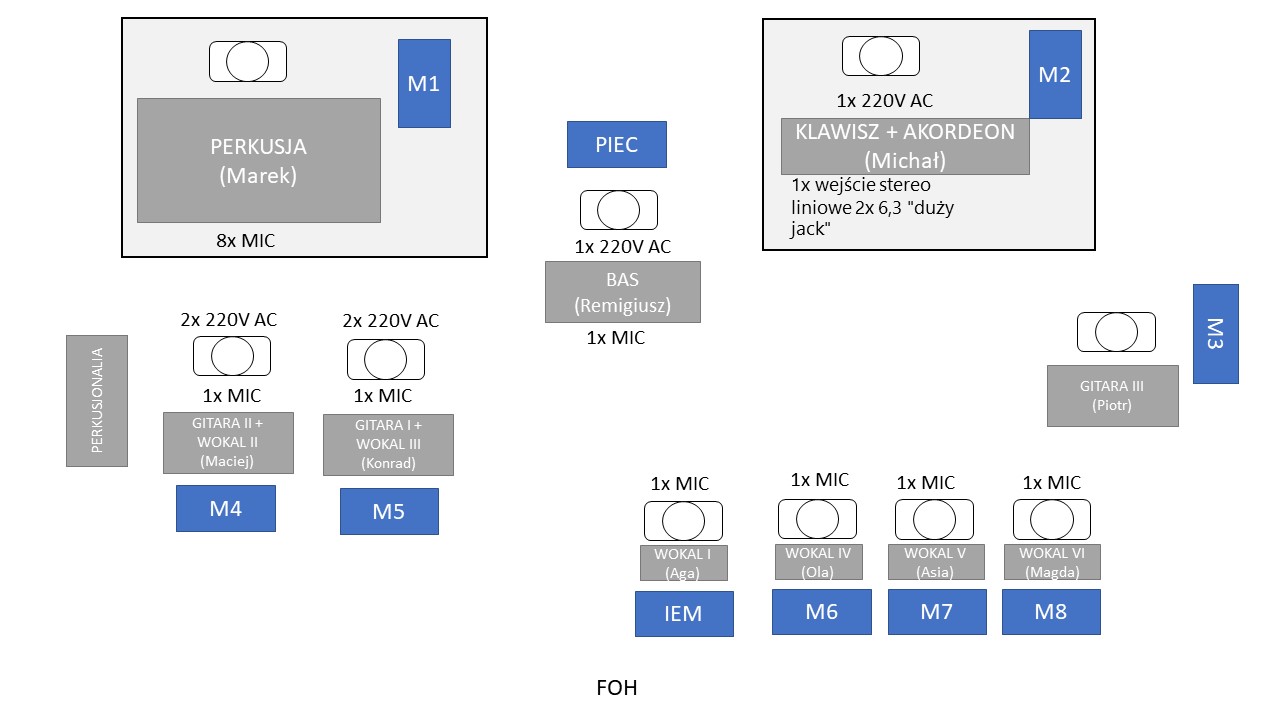 l.p.GodzinaDziałanie1.16:00 – 2:00Wydawanie posiłków 2.16:00 – 19:00rejestracja uczestników 3.17:30uroczyste rozpoczęcie spotkania integracyjnegooficjalne przywitanie uczestników przez Dyrekcję Łukasiewicz - PIT4.17:30 – 21:00realizacja aktywności przygotowanych przez Zamawiającego, prowadzonych przez konferansjera5.20:00 – 2:00zabawa taneczna6.2:00zakończenie spotkania integracyjnego FOH #instrumentmic/line (wskazano proponowany typ, możliwe jest zapewnienie urządzenia równoważnego)FOH insert1KICKD112GATE2SNARESM573HHC1000COMP4T1E904GATE5T2E904GATE6T3E904GATE7OH LC10008OH RC10009PERKUSJONALIA (2XKONGA, 2XBONGOSY, INNE PRZESZKADZAJKI)2 x SM8110BASLINECOMP11GITARA ILINECOMP12GITARA II (AKUSTYCZNA)LINECOMP13GITARA III (AKUSTYCZNA)LINECOMP14KLAWISZ LDI BOX15KLAWISZ RDI BOX16AKORDEON2x XLR + phantom 48v17WOKAL IShure SLXD 24E/SM58 (własny)COMP18WOKAL II-VI7X SM58COMP